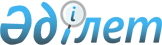 О нормативах отчисления части чистого дохода коммунальных государственных предприятий города Кентау
					
			Утративший силу
			
			
		
					Постановление акимата города Кентау Южно-Казахстанской области от 21 июля 2014 года № 278. Зарегистрировано Департаментом юстиции Южно-Казахстанской области 19 августа 2014 года № 2783. Утратило силу постановлением акимата города Кентау Южно-Казахстанской области от 3 декабря 2014 года № 446      Сноска. Утратило силу постановлением акимата города Кентау Южно-Казахстанской области от 03.12.2014 № 446.

      В соответствии с пунктом 2 статьи 140 Закона Республики Казахстан от 1 марта 2011 года «О государственном имуществе», акимат города Кентау ПОСТАНОВЛЯЕТ:



      1. Установить норматив отчисления части чистого дохода коммунальных государственных предприятий города Кентау согласно приложению к настоящему постановлению.



      2. Контроль за исполнением настоящего постановления возложить на заместителя акима города Е. Бектаева.



      3. Настоящее постановление вводится в действие по истечении десяти календарных дней со дня его первого официального опубликования.      Аким города                                А.Макулбаев

Утвержден постановлением

акимата города Кентау

от 21 июля 2014 года № 278 Норматив отчисления части чистого дохода местных коммунальных государственных предприятий города Кентау Норматив отчисления части чистого дохода местных коммунальных государственных предприятий бюджет города Кентау определяется следуюшим образом:
					© 2012. РГП на ПХВ «Институт законодательства и правовой информации Республики Казахстан» Министерства юстиции Республики Казахстан
				Чистый доход до 3000 000 тенге5 процентов с суммы чистого доходаЧистый доход от 3 000 001 тенге до 50 000 000 тенге150 000 тенге +10 процентов с суммы, превышающей чистый доход в размере 3 000 000 тенгеЧистый доход от 50 000 001 тенге до 250 000 000 тенге 4 850 000 тенге +15 процентов с суммы, превышающей чистый доход в размере 50 000 000 тенгеЧистый доход от 250 000 001 тенге до500 000 000 тенге 34 850 000 тенге + 25 процентов с суммы, превышающей чистый доход в размере 250 000 000 тенгеЧистый доход от 500 000 001 тенге до 1 000 000 000 тенге97 350 000 тенге + 30 процентов с суммы, превышающей чистый доход в размере 500 000 000 тенгеЧистый доход от 1 000 000 001 тенге и свыше247 350 000 тенге + 50 процентов с суммы, превышающей чистый доход в размере 1 000 000 000 тенге